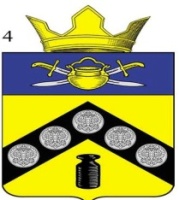 АДМИНИСТРАЦИЯПИМЕНО-ЧЕРНЯНСКОГО СЕЛЬСКОГО ПОСЕЛЕНИЯКОТЕЛЬНИКОВСКОГО МУНИЦИПАЛЬНОГО РАЙОНАВОЛГОГРАДСКОЙ ОБЛАСТИ404365, ул. Историческая, д. 6, х. Пимено-Черни, Котельниковского р-на, Волгоградской обл., тел\факс 7-23-17, ОКПО 04126761, ОГРН – 1053458080455, ИНН – 3413008800, КПП – 341301001ПОСТАНОВЛЕНИЕ     от 10.09.2021 г.                                                                         № 48      О внесении изменений в постановление администрации Пимено-Чернянское сельского поселения Котельниковского муниципального района Волгоградской области от 30.11.2017 г. № 60 «Об утверждении  административного   регламента  предоставления администрацией  Пимено-Чернянское  сельского поселения Котельниковского муниципального района Волгоградской области муниципальной   услуги «Предоставление разрешения на   осуществление земляных работ на территории Пимено-Чернянское сельского поселения»    В целях сокращения сроков проектирования и строительства газопроводов в рамках социальной газификации (догазификации), и в соответствии с Федеральными законами: от 27.07.2010 № 210-ФЗ "Об организации предоставления государственных и муниципальных услуг", 06.10.2003 № 131-ФЗ "Об общих принципах организации местного самоуправления в Российской Федерации", а также руководствуясь Уставом  Пимено-Чернянское сельского поселения, администрация  Пимено-Чернянское сельского поселения Котельниковского муниципального района Волгоградской области постановляет:1. Внести в административный регламент  предоставления администрацией  Пимено-Чернянского   сельского поселения Котельниковского муниципального района Волгоградской области муниципальной услуги «Предоставление разрешения на осуществление земляных работ на территории  Пимено-Чернянского сельского поселения», утвержденный постановлением администрации Пимено-Чернянского сельского поселения Котельниковского муниципального района Волгоградской области от 30.11.2017 г. № 60 (далее - Регламент) следующие изменения:1.1. Пункт 2.4 раздела 2 Регламента изложить в новой редакции:       «2.4. Срок предоставления муниципальной услуги.Срок предоставления муниципальной услуги составляет не более 10 рабочих дней с момента регистрации заявления о выдаче разрешения на проведение земляных работ.     В случае проведения работ по ремонту, строительству, реконструкции сетей инженерно-технического обеспечения в части технологического присоединения (подключения) к сетям и, если заявителем предоставлены заявление и проектная (рабочая) документация необходимые для предоставления муниципальной услуги, - три рабочих дня.».2. Настоящее постановление вступает в силу со дня его официального  обнародования.Глава  Пимено-Чернянское  сельского  поселения                                                             Кувшинов О.В